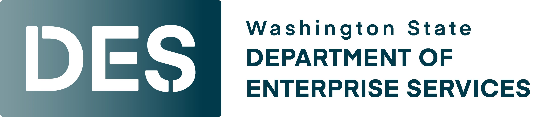 Complete this form in consultation with your assigned HR Business Partner. Send completed PPDS to SAA@des.wa.gov for processing. PPDS INSTRUCTIONSForm Revision Date:  9.20.23ACTIONACTIONACTIONACTIONACTIONACTIONACTIONACTIONACTIONACTIONACTIONACTIONACTIONACTIONACTIONACTIONACTIONACTIONACTIONACTIONACTIONACTIONACTIONACTIONACTIONACTIONACTIONACTIONACTIONACTIONACTIONACTIONACTIONACTIONACTIONACTIONAgency Name: or Agency Name: or Agency Name: or Agency Name: or Agency Name: or Agency Name: or Agency Name: or Agency Name: or Agency Name: or Agency Name: or Effective Date:       (If: LOA use 1st day on leave; separation use last day in pay status)Effective Date:       (If: LOA use 1st day on leave; separation use last day in pay status)Effective Date:       (If: LOA use 1st day on leave; separation use last day in pay status)Effective Date:       (If: LOA use 1st day on leave; separation use last day in pay status)Effective Date:       (If: LOA use 1st day on leave; separation use last day in pay status)Effective Date:       (If: LOA use 1st day on leave; separation use last day in pay status)Effective Date:       (If: LOA use 1st day on leave; separation use last day in pay status)Effective Date:       (If: LOA use 1st day on leave; separation use last day in pay status)Effective Date:       (If: LOA use 1st day on leave; separation use last day in pay status)Effective Date:       (If: LOA use 1st day on leave; separation use last day in pay status)Effective Date:       (If: LOA use 1st day on leave; separation use last day in pay status)Effective Date:       (If: LOA use 1st day on leave; separation use last day in pay status)Effective Date:       (If: LOA use 1st day on leave; separation use last day in pay status)Recruitment #:             Recruitment #:             Recruitment #:             Recruitment #:             Recruitment #:             Recruitment #:             Recruitment #:             Recruitment #:             Offer Accepted Date:           Offer Accepted Date:           Offer Accepted Date:           Offer Accepted Date:           Offer Accepted Date:           Action Type: Action Type: Action Type: Action Type: Action Type: Action Type: Action Reason: -or-Separation Reason: Action Reason: -or-Separation Reason: Action Reason: -or-Separation Reason: Action Reason: -or-Separation Reason: Action Reason: -or-Separation Reason: Action Reason: -or-Separation Reason: Action Reason: -or-Separation Reason: Action Reason: -or-Separation Reason: Action Reason: -or-Separation Reason: Action Type: Action Type: Action Type: Action Type: Action Type: Action Type: Action Reason: -or-Separation Reason: Action Reason: -or-Separation Reason: Action Reason: -or-Separation Reason: Action Reason: -or-Separation Reason: Action Reason: -or-Separation Reason: Action Reason: -or-Separation Reason: Action Reason: -or-Separation Reason: Action Reason: -or-Separation Reason: Action Reason: -or-Separation Reason: TASK MONITORING:TASK MONITORING:Task:  Task:  Task:  Task:  Task:  Task:  Task:  Task:  Task Date:      Task Date:      Task Date:      Task Date:      Task Date:      Task Date:      Task Date:      Task Date:      Task Date:      Task Date:      Task Date:      Task Date:      Review Period: YES NO     If yes, length:       monthsReview Period: YES NO     If yes, length:       monthsReview Period: YES NO     If yes, length:       monthsReview Period: YES NO     If yes, length:       monthsReview Period: YES NO     If yes, length:       monthsReview Period: YES NO     If yes, length:       monthsReview Period: YES NO     If yes, length:       monthsReview Period: YES NO     If yes, length:       monthsReview Period: YES NO     If yes, length:       monthsReview Period: YES NO     If yes, length:       monthsReview Period: YES NO     If yes, length:       monthsReview Period: YES NO     If yes, length:       monthsReview Period: YES NO     If yes, length:       monthsReview Period: YES NO     If yes, length:       monthsEMPLOYEE  No Change (employee name and personnel number still required)EMPLOYEE  No Change (employee name and personnel number still required)EMPLOYEE  No Change (employee name and personnel number still required)EMPLOYEE  No Change (employee name and personnel number still required)EMPLOYEE  No Change (employee name and personnel number still required)EMPLOYEE  No Change (employee name and personnel number still required)EMPLOYEE  No Change (employee name and personnel number still required)EMPLOYEE  No Change (employee name and personnel number still required)EMPLOYEE  No Change (employee name and personnel number still required)EMPLOYEE  No Change (employee name and personnel number still required)EMPLOYEE  No Change (employee name and personnel number still required)EMPLOYEE  No Change (employee name and personnel number still required)EMPLOYEE  No Change (employee name and personnel number still required)EMPLOYEE  No Change (employee name and personnel number still required)EMPLOYEE  No Change (employee name and personnel number still required)EMPLOYEE  No Change (employee name and personnel number still required)EMPLOYEE  No Change (employee name and personnel number still required)EMPLOYEE  No Change (employee name and personnel number still required)EMPLOYEE  No Change (employee name and personnel number still required)EMPLOYEE  No Change (employee name and personnel number still required)EMPLOYEE  No Change (employee name and personnel number still required)EMPLOYEE  No Change (employee name and personnel number still required)EMPLOYEE  No Change (employee name and personnel number still required)EMPLOYEE  No Change (employee name and personnel number still required)EMPLOYEE  No Change (employee name and personnel number still required)EMPLOYEE  No Change (employee name and personnel number still required)EMPLOYEE  No Change (employee name and personnel number still required)EMPLOYEE  No Change (employee name and personnel number still required)EMPLOYEE  No Change (employee name and personnel number still required)EMPLOYEE  No Change (employee name and personnel number still required)EMPLOYEE  No Change (employee name and personnel number still required)EMPLOYEE  No Change (employee name and personnel number still required)EMPLOYEE  No Change (employee name and personnel number still required)EMPLOYEE  No Change (employee name and personnel number still required)EMPLOYEE  No Change (employee name and personnel number still required)EMPLOYEE  No Change (employee name and personnel number still required)Last Name:      Last Name:      Last Name:      Last Name:      Last Name:      First Name:      First Name:      First Name:      First Name:      First Name:      First Name:      First Name:      First Name:      First Name:      M/I:      M/I:      M/I:      M/I:      M/I:      M/I:      M/I:      Personnel #:     (if no personnel #, call with SSN)Personnel #:     (if no personnel #, call with SSN)Personnel #:     (if no personnel #, call with SSN)Personnel #:     (if no personnel #, call with SSN)Personnel #:     (if no personnel #, call with SSN)Personnel #:     (if no personnel #, call with SSN)Personnel #:     (if no personnel #, call with SSN)Personnel #:     (if no personnel #, call with SSN)Personnel #:     (if no personnel #, call with SSN)Personnel #:     (if no personnel #, call with SSN)Personnel #:     (if no personnel #, call with SSN)Prior State Service YES NO                            Prior State Service YES NO                            Prior State Service YES NO                            Prior State Service YES NO                            Permanent Address:      Permanent Address:      Permanent Address:      Permanent Address:      Permanent Address:      Permanent Address:      Permanent Address:      Permanent Address:      Permanent Address:      Permanent Address:      Permanent Address:      Permanent Address:      City:      City:      City:      City:      City:      City:      City:      City:      City:      City:      City:      City:      State:      State:      State:      Zip:      Zip:      Zip:      Zip:      Zip:      Zip:      Zip:      Zip:      Zip:      Mailing Address (if different):      Mailing Address (if different):      Mailing Address (if different):      Mailing Address (if different):      Mailing Address (if different):      Mailing Address (if different):      Mailing Address (if different):      Mailing Address (if different):      Mailing Address (if different):      Mailing Address (if different):      Mailing Address (if different):      Mailing Address (if different):      City:      City:      City:      City:      City:      City:      City:      City:      City:      City:      City:      City:      State:      State:      State:      Zip:      Zip:      Zip:      Zip:      Zip:      Zip:      Zip:      Zip:      Zip:      Primary Phone:      Primary Phone:      Primary Phone:      Primary Phone:      Primary Phone:      Primary Phone:      Primary Phone:      Primary Phone:      Primary Phone:      Primary Phone:      Primary Phone:      Primary Phone:      Primary Phone:      Primary Phone:      Primary Phone:      Primary Phone:      Primary Phone:      Primary Phone:      Primary Phone:      Primary Phone:      Alternate Phone:       Alternate Phone:       Alternate Phone:       Alternate Phone:       Alternate Phone:       Alternate Phone:       Alternate Phone:       Alternate Phone:       Alternate Phone:       Alternate Phone:       Alternate Phone:       Alternate Phone:       Alternate Phone:       Alt PhoneType: Alt PhoneType: Alt PhoneType: Gender Designation for Health Insurance: Male   FemaleGender Designation for Health Insurance: Male   FemaleGender Designation for Health Insurance: Male   FemaleGender Designation for Health Insurance: Male   FemaleGender Designation for Health Insurance: Male   FemaleGender Designation for Health Insurance: Male   FemaleGender Designation for Health Insurance: Male   FemaleGender Designation for Health Insurance: Male   FemaleGender Designation for Health Insurance: Male   FemaleGender Designation for Health Insurance: Male   FemaleGender Designation for Health Insurance: Male   FemaleGender Designation for Health Insurance: Male   FemaleGender Designation for Health Insurance: Male   FemaleDate of Birth:      Date of Birth:      Date of Birth:      Date of Birth:      Date of Birth:      Date of Birth:      Date of Birth:      Date of Birth:      Date of Birth:      Date of Birth:      Work Email:      Work Email:      Work Email:      Work Email:      Work Email:      Work Email:      Work Email:      Work Email:      Work Email:      Work Email:      Work Email:      Work Email:      Work Email:      This employee is new to the agency, and their completed Employee Information Form is attached.  YES NO N/A-Current EmployeeThis employee is new to the agency, and their completed Employee Information Form is attached.  YES NO N/A-Current EmployeeThis employee is new to the agency, and their completed Employee Information Form is attached.  YES NO N/A-Current EmployeeThis employee is new to the agency, and their completed Employee Information Form is attached.  YES NO N/A-Current EmployeeThis employee is new to the agency, and their completed Employee Information Form is attached.  YES NO N/A-Current EmployeeThis employee is new to the agency, and their completed Employee Information Form is attached.  YES NO N/A-Current EmployeeThis employee is new to the agency, and their completed Employee Information Form is attached.  YES NO N/A-Current EmployeeThis employee is new to the agency, and their completed Employee Information Form is attached.  YES NO N/A-Current EmployeeThis employee is new to the agency, and their completed Employee Information Form is attached.  YES NO N/A-Current EmployeeThis employee is new to the agency, and their completed Employee Information Form is attached.  YES NO N/A-Current EmployeeThis employee is new to the agency, and their completed Employee Information Form is attached.  YES NO N/A-Current EmployeeThis employee is new to the agency, and their completed Employee Information Form is attached.  YES NO N/A-Current EmployeeThis employee is new to the agency, and their completed Employee Information Form is attached.  YES NO N/A-Current EmployeeThis employee is new to the agency, and their completed Employee Information Form is attached.  YES NO N/A-Current EmployeeThis employee is new to the agency, and their completed Employee Information Form is attached.  YES NO N/A-Current EmployeeThis employee is new to the agency, and their completed Employee Information Form is attached.  YES NO N/A-Current EmployeeThis employee is new to the agency, and their completed Employee Information Form is attached.  YES NO N/A-Current EmployeeThis employee is new to the agency, and their completed Employee Information Form is attached.  YES NO N/A-Current EmployeeThis employee is new to the agency, and their completed Employee Information Form is attached.  YES NO N/A-Current EmployeeThis employee is new to the agency, and their completed Employee Information Form is attached.  YES NO N/A-Current EmployeeThis employee is new to the agency, and their completed Employee Information Form is attached.  YES NO N/A-Current EmployeeThis employee is new to the agency, and their completed Employee Information Form is attached.  YES NO N/A-Current EmployeeThis employee is new to the agency, and their completed Employee Information Form is attached.  YES NO N/A-Current EmployeeThis employee is new to the agency, and their completed Employee Information Form is attached.  YES NO N/A-Current EmployeeThis employee is new to the agency, and their completed Employee Information Form is attached.  YES NO N/A-Current EmployeeThis employee is new to the agency, and their completed Employee Information Form is attached.  YES NO N/A-Current EmployeeThis employee is new to the agency, and their completed Employee Information Form is attached.  YES NO N/A-Current EmployeeThis employee is new to the agency, and their completed Employee Information Form is attached.  YES NO N/A-Current EmployeeThis employee is new to the agency, and their completed Employee Information Form is attached.  YES NO N/A-Current EmployeeThis employee is new to the agency, and their completed Employee Information Form is attached.  YES NO N/A-Current EmployeeThis employee is new to the agency, and their completed Employee Information Form is attached.  YES NO N/A-Current EmployeeThis employee is new to the agency, and their completed Employee Information Form is attached.  YES NO N/A-Current EmployeeThis employee is new to the agency, and their completed Employee Information Form is attached.  YES NO N/A-Current EmployeeThis employee is new to the agency, and their completed Employee Information Form is attached.  YES NO N/A-Current EmployeeThis employee is new to the agency, and their completed Employee Information Form is attached.  YES NO N/A-Current EmployeeThis employee is new to the agency, and their completed Employee Information Form is attached.  YES NO N/A-Current EmployeePOSITION & ORGANIZATIONAL ASSIGNMENT  No ChangePOSITION & ORGANIZATIONAL ASSIGNMENT  No ChangePOSITION & ORGANIZATIONAL ASSIGNMENT  No ChangePOSITION & ORGANIZATIONAL ASSIGNMENT  No ChangePOSITION & ORGANIZATIONAL ASSIGNMENT  No ChangePOSITION & ORGANIZATIONAL ASSIGNMENT  No ChangePOSITION & ORGANIZATIONAL ASSIGNMENT  No ChangePOSITION & ORGANIZATIONAL ASSIGNMENT  No ChangePOSITION & ORGANIZATIONAL ASSIGNMENT  No ChangePOSITION & ORGANIZATIONAL ASSIGNMENT  No ChangePOSITION & ORGANIZATIONAL ASSIGNMENT  No ChangePOSITION & ORGANIZATIONAL ASSIGNMENT  No ChangePOSITION & ORGANIZATIONAL ASSIGNMENT  No ChangePOSITION & ORGANIZATIONAL ASSIGNMENT  No ChangePOSITION & ORGANIZATIONAL ASSIGNMENT  No ChangePOSITION & ORGANIZATIONAL ASSIGNMENT  No ChangePOSITION & ORGANIZATIONAL ASSIGNMENT  No ChangePOSITION & ORGANIZATIONAL ASSIGNMENT  No ChangePOSITION & ORGANIZATIONAL ASSIGNMENT  No ChangePOSITION & ORGANIZATIONAL ASSIGNMENT  No ChangePOSITION & ORGANIZATIONAL ASSIGNMENT  No ChangePOSITION & ORGANIZATIONAL ASSIGNMENT  No ChangePOSITION & ORGANIZATIONAL ASSIGNMENT  No ChangePOSITION & ORGANIZATIONAL ASSIGNMENT  No ChangePOSITION & ORGANIZATIONAL ASSIGNMENT  No ChangePOSITION & ORGANIZATIONAL ASSIGNMENT  No ChangePOSITION & ORGANIZATIONAL ASSIGNMENT  No ChangePOSITION & ORGANIZATIONAL ASSIGNMENT  No ChangePOSITION & ORGANIZATIONAL ASSIGNMENT  No ChangePOSITION & ORGANIZATIONAL ASSIGNMENT  No ChangePOSITION & ORGANIZATIONAL ASSIGNMENT  No ChangePOSITION & ORGANIZATIONAL ASSIGNMENT  No ChangePOSITION & ORGANIZATIONAL ASSIGNMENT  No ChangePOSITION & ORGANIZATIONAL ASSIGNMENT  No ChangePOSITION & ORGANIZATIONAL ASSIGNMENT  No ChangePOSITION & ORGANIZATIONAL ASSIGNMENT  No ChangeJob Class Title:      Job Class Title:      Job Class Title:      Job Class Title:      Job Class Title:      Job Class Title:      Job Class Title:      Job Class Title:      Job Class Code:      Job Class Code:      Job Class Code:      Job Class Code:      Job Class Code:      Job Class Code:      Job Class Code:      Job Class Code:      Job Class Code:      Working Title (if different than Job Class Title):        Working Title (if different than Job Class Title):        Working Title (if different than Job Class Title):        Working Title (if different than Job Class Title):        Working Title (if different than Job Class Title):        Working Title (if different than Job Class Title):        Working Title (if different than Job Class Title):        Working Title (if different than Job Class Title):        Working Title (if different than Job Class Title):        Working Title (if different than Job Class Title):        Working Title (if different than Job Class Title):        Working Title (if different than Job Class Title):        Working Title (if different than Job Class Title):        Working Title (if different than Job Class Title):        Working Title (if different than Job Class Title):        Working Title (if different than Job Class Title):        Working Title (if different than Job Class Title):        Working Title (if different than Job Class Title):        Working Title (if different than Job Class Title):        8-Digit Position #:      8-Digit Position #:      8-Digit Position #:      8-Digit Position #:      4-Digit Position #:      4-Digit Position #:      4-Digit Position #:      4-Digit Position #:      4-Digit Position #:      4-Digit Position #:      Status in Position: Status in Position: Status in Position: Status in Position: Status in Position: Status in Position: Status in Position: Status in Position: Status in Position: Status in Position: Status in Position: Status in Position: Status in Position: Status in Position: Status in Position: Status in Position: Overtime Eligible     YES   NO                        Overtime Eligible     YES   NO                        Overtime Eligible     YES   NO                        Overtime Eligible     YES   NO                        Overtime Eligible     YES   NO                        Overtime Eligible     YES   NO                        Overtime Eligible     YES   NO                        Overtime Eligible     YES   NO                        Overtime Eligible     YES   NO                        Overtime Eligible     YES   NO                        L&I Code: L&I Code: L&I Code: L&I Code: L&I Code: L&I Code: L&I Code: L&I Code: Duty Station Address:      Duty Station Address:      Duty Station Address:      Duty Station Address:      Duty Station Address:      Duty Station Address:      Duty Station Address:      Duty Station Address:      Duty Station Address:      Duty Station Address:      Duty Station Address:      Duty Station Address:      Duty Station Address:      Duty Station Address:      Duty Station Address:      Duty Station Address:      Duty Station Address:      Duty Station Address:      Duty Station Address:      Duty Station Address:      Duty Station Address:      Duty Station Address:      Org Key (optional):      Org Key (optional):      Org Key (optional):      Org Key (optional):      Org Key (optional):      Org Key (optional):      MyPortal:                         Employee is a MyPortal leave approver: YES   NOEmployee is a MyPortal leave approver: YES   NOEmployee is a MyPortal leave approver: YES   NOEmployee is a MyPortal leave approver: YES   NOEmployee is a MyPortal leave approver: YES   NOEmployee is a MyPortal leave approver: YES   NOEmployee is a MyPortal leave approver: YES   NOEmployee is a MyPortal leave approver: YES   NOEmployee is a MyPortal leave approver: YES   NOEmployee is a MyPortal leave approver: YES   NOEmployee is a MyPortal leave approver: YES   NOEmployee is a MyPortal leave approver: YES   NOEmployee is a MyPortal leave approver: YES   NOEmployee is a MyPortal leave approver: YES   NOEmployee is a MyPortal leave approver: YES   NOSupervisor Name:       Supervisor Name:       Supervisor Name:       Supervisor Name:       Supervisor Name:       Supervisor Name:       Supervisor Name:       Supervisor Name:       Supervisor Name:       Supervisor Name:       Supervisor Position #:      Supervisor Position #:      Supervisor Position #:      Supervisor Position #:      Supervisor Position #:      Supervisor Position #:      Supervisor Position #:      Supervisor Position #:      Supervisor Position #:      Supervisor Position #:      BASIC PAY    No ChangeBASIC PAY    No ChangeBASIC PAY    No ChangeBASIC PAY    No ChangeBASIC PAY    No ChangeBASIC PAY    No ChangeBASIC PAY    No ChangeBASIC PAY    No ChangeBASIC PAY    No ChangeBASIC PAY    No ChangeBASIC PAY    No ChangeBASIC PAY    No ChangeBASIC PAY    No ChangeBASIC PAY    No ChangeBASIC PAY    No ChangeBASIC PAY    No ChangeBASIC PAY    No ChangeBASIC PAY    No ChangeBASIC PAY    No ChangeBASIC PAY    No ChangeBASIC PAY    No ChangeBASIC PAY    No ChangeBASIC PAY    No ChangeBASIC PAY    No ChangeBASIC PAY    No ChangeBASIC PAY    No ChangeBASIC PAY    No ChangeBASIC PAY    No ChangeBASIC PAY    No ChangeBASIC PAY    No ChangeBASIC PAY    No ChangeBASIC PAY    No ChangeBASIC PAY    No ChangeBASIC PAY    No ChangeBASIC PAY    No ChangeBASIC PAY    No ChangeReason: Reason: Reason: Reason: Reason: Reason: Reason: Salary: $               Per: Year Month Day HourSalary: $               Per: Year Month Day HourSalary: $               Per: Year Month Day HourSalary: $               Per: Year Month Day HourSalary: $               Per: Year Month Day HourSalary: $               Per: Year Month Day HourSalary: $               Per: Year Month Day HourSalary: $               Per: Year Month Day HourSalary: $               Per: Year Month Day HourSalary: $               Per: Year Month Day HourSalary: $               Per: Year Month Day HourSalary: $               Per: Year Month Day HourSalary: $               Per: Year Month Day HourSalary: $               Per: Year Month Day HourSalary: $               Per: Year Month Day HourSalary: $               Per: Year Month Day HourSalary: $               Per: Year Month Day HourSalary: $               Per: Year Month Day HourSalary: $               Per: Year Month Day HourBand/Range:      Band/Range:      Band/Range:      Band/Range:      Band/Range:      Band/Range:      Band/Range:      Band/Range:      Step:      Step:      Eligible for Assignment Pay/PremiumIs a premium added to base salary to recognize specialized skills and assigned duties?Eligible for Assignment Pay/PremiumIs a premium added to base salary to recognize specialized skills and assigned duties?Eligible for Assignment Pay/PremiumIs a premium added to base salary to recognize specialized skills and assigned duties?Eligible for Assignment Pay/PremiumIs a premium added to base salary to recognize specialized skills and assigned duties?Eligible for Assignment Pay/PremiumIs a premium added to base salary to recognize specialized skills and assigned duties?Eligible for Assignment Pay/PremiumIs a premium added to base salary to recognize specialized skills and assigned duties?Eligible for Assignment Pay/PremiumIs a premium added to base salary to recognize specialized skills and assigned duties?YES   NO  Type:              YES   NO  Type:              YES   NO  Type:              YES   NO  Type:              YES   NO  Type:              YES   NO  Type:              YES   NO  Type:              YES   NO  Type:              YES   NO  Type:              YES   NO  Type:              YES   NO  Type:              YES   NO  Type:              Eligible for Shift DifferentialDoes employee’s regular or temporary scheduled work shift include hours after 6:00pm and before 6:00am? Eligible for Shift DifferentialDoes employee’s regular or temporary scheduled work shift include hours after 6:00pm and before 6:00am? Eligible for Shift DifferentialDoes employee’s regular or temporary scheduled work shift include hours after 6:00pm and before 6:00am? Eligible for Shift DifferentialDoes employee’s regular or temporary scheduled work shift include hours after 6:00pm and before 6:00am? Eligible for Shift DifferentialDoes employee’s regular or temporary scheduled work shift include hours after 6:00pm and before 6:00am? Eligible for Shift DifferentialDoes employee’s regular or temporary scheduled work shift include hours after 6:00pm and before 6:00am? Eligible for Shift DifferentialDoes employee’s regular or temporary scheduled work shift include hours after 6:00pm and before 6:00am? Eligible for Shift DifferentialDoes employee’s regular or temporary scheduled work shift include hours after 6:00pm and before 6:00am? Eligible for Shift DifferentialDoes employee’s regular or temporary scheduled work shift include hours after 6:00pm and before 6:00am? Eligible for Shift DifferentialDoes employee’s regular or temporary scheduled work shift include hours after 6:00pm and before 6:00am? Eligible for Shift DifferentialDoes employee’s regular or temporary scheduled work shift include hours after 6:00pm and before 6:00am? Eligible for Shift DifferentialDoes employee’s regular or temporary scheduled work shift include hours after 6:00pm and before 6:00am? Eligible for Shift DifferentialDoes employee’s regular or temporary scheduled work shift include hours after 6:00pm and before 6:00am? Eligible for Shift DifferentialDoes employee’s regular or temporary scheduled work shift include hours after 6:00pm and before 6:00am? Eligible for Shift DifferentialDoes employee’s regular or temporary scheduled work shift include hours after 6:00pm and before 6:00am? YES   NOYES   NOWORK SCHEDULE    No ChangeWORK SCHEDULE    No ChangeWORK SCHEDULE    No ChangeWORK SCHEDULE    No ChangeWORK SCHEDULE    No ChangeWORK SCHEDULE    No ChangeWORK SCHEDULE    No ChangeWORK SCHEDULE    No ChangeWORK SCHEDULE    No ChangeWORK SCHEDULE    No ChangeWORK SCHEDULE    No ChangeWORK SCHEDULE    No ChangeWORK SCHEDULE    No ChangeWORK SCHEDULE    No ChangeWORK SCHEDULE    No ChangeWORK SCHEDULE    No ChangeWORK SCHEDULE    No ChangeWORK SCHEDULE    No ChangeWORK SCHEDULE    No ChangeWORK SCHEDULE    No ChangeWORK SCHEDULE    No ChangeWORK SCHEDULE    No ChangeWORK SCHEDULE    No ChangeWORK SCHEDULE    No ChangeWORK SCHEDULE    No ChangeWORK SCHEDULE    No ChangeWORK SCHEDULE    No ChangeWORK SCHEDULE    No ChangeWORK SCHEDULE    No ChangeWORK SCHEDULE    No ChangeWORK SCHEDULE    No ChangeWORK SCHEDULE    No ChangeWORK SCHEDULE    No ChangeWORK SCHEDULE    No ChangeWORK SCHEDULE    No ChangeWORK SCHEDULE    No ChangeWork Schedule:   Other:        Work Schedule:   Other:        Work Schedule:   Other:        Work Schedule:   Other:        Work Schedule:   Other:        Work Schedule:   Other:        Work Schedule:   Other:        Work Schedule:   Other:        Work Schedule:   Other:        Work Schedule:   Other:        Work Schedule:   Other:        Shift Hours:   Start Time:         am  pm                          End Time:          am  pm Shift Hours:   Start Time:         am  pm                          End Time:          am  pm Shift Hours:   Start Time:         am  pm                          End Time:          am  pm Shift Hours:   Start Time:         am  pm                          End Time:          am  pm Shift Hours:   Start Time:         am  pm                          End Time:          am  pm Shift Hours:   Start Time:         am  pm                          End Time:          am  pm Shift Hours:   Start Time:         am  pm                          End Time:          am  pm Shift Hours:   Start Time:         am  pm                          End Time:          am  pm Shift Hours:   Start Time:         am  pm                          End Time:          am  pm Shift Hours:   Start Time:         am  pm                          End Time:          am  pm Shift Hours:   Start Time:         am  pm                          End Time:          am  pm Shift Hours:   Start Time:         am  pm                          End Time:          am  pm Shift Hours:   Start Time:         am  pm                          End Time:          am  pm Shift Hours:   Start Time:         am  pm                          End Time:          am  pm Full Time (100%)    Part Time      %Full Time (100%)    Part Time      %Full Time (100%)    Part Time      %Full Time (100%)    Part Time      %Full Time (100%)    Part Time      %Full Time (100%)    Part Time      %Full Time (100%)    Part Time      %Full Time (100%)    Part Time      %Full Time (100%)    Part Time      %Full Time (100%)    Part Time      %Full Time (100%)    Part Time      %Teleworking: Indicate how often employee is participating.   Teleworking: Indicate how often employee is participating.   Teleworking: Indicate how often employee is participating.   Teleworking: Indicate how often employee is participating.   Teleworking: Indicate how often employee is participating.   Teleworking: Indicate how often employee is participating.   Teleworking: Indicate how often employee is participating.   Teleworking: Indicate how often employee is participating.   Teleworking: Indicate how often employee is participating.   Teleworking: Indicate how often employee is participating.   Teleworking: Indicate how often employee is participating.   Teleworking: Indicate how often employee is participating.   Teleworking: Indicate how often employee is participating.   Teleworking: Indicate how often employee is participating.   Teleworking: Indicate how often employee is participating.   Teleworking: Indicate how often employee is participating.   Teleworking: Indicate how often employee is participating.   Teleworking: Indicate how often employee is participating.   Teleworking: Indicate how often employee is participating.   Teleworking: Indicate how often employee is participating.   Teleworking: Indicate how often employee is participating.   Teleworking: Indicate how often employee is participating.   Teleworking: Indicate how often employee is participating.   Teleworking: Indicate how often employee is participating.   Teleworking: Indicate how often employee is participating.   Teleworking: Indicate how often employee is participating.   Teleworking: Indicate how often employee is participating.   Teleworking: Indicate how often employee is participating.   Teleworking: Indicate how often employee is participating.   Teleworking: Indicate how often employee is participating.   Teleworking: Indicate how often employee is participating.   Teleworking: Indicate how often employee is participating.   Teleworking: Indicate how often employee is participating.   Teleworking: Indicate how often employee is participating.   Teleworking: Indicate how often employee is participating.   Teleworking: Indicate how often employee is participating.   BENEFITS    No Change BENEFITS    No Change BENEFITS    No Change BENEFITS    No Change BENEFITS    No Change BENEFITS    No Change BENEFITS    No Change BENEFITS    No Change BENEFITS    No Change BENEFITS    No Change BENEFITS    No Change BENEFITS    No Change BENEFITS    No Change BENEFITS    No Change BENEFITS    No Change BENEFITS    No Change BENEFITS    No Change BENEFITS    No Change BENEFITS    No Change BENEFITS    No Change BENEFITS    No Change BENEFITS    No Change BENEFITS    No Change BENEFITS    No Change BENEFITS    No Change BENEFITS    No Change BENEFITS    No Change BENEFITS    No Change BENEFITS    No Change BENEFITS    No Change BENEFITS    No Change BENEFITS    No Change BENEFITS    No Change BENEFITS    No Change BENEFITS    No Change BENEFITS    No Change Insurance Eligible Is the employee expected to work an average of 80 hrs/month (at least 8 hrs/month) for more than 6 months?Insurance Eligible Is the employee expected to work an average of 80 hrs/month (at least 8 hrs/month) for more than 6 months?Insurance Eligible Is the employee expected to work an average of 80 hrs/month (at least 8 hrs/month) for more than 6 months?Insurance Eligible Is the employee expected to work an average of 80 hrs/month (at least 8 hrs/month) for more than 6 months?Insurance Eligible Is the employee expected to work an average of 80 hrs/month (at least 8 hrs/month) for more than 6 months?Insurance Eligible Is the employee expected to work an average of 80 hrs/month (at least 8 hrs/month) for more than 6 months?Insurance Eligible Is the employee expected to work an average of 80 hrs/month (at least 8 hrs/month) for more than 6 months?Insurance Eligible Is the employee expected to work an average of 80 hrs/month (at least 8 hrs/month) for more than 6 months?Insurance Eligible Is the employee expected to work an average of 80 hrs/month (at least 8 hrs/month) for more than 6 months?YES   NO                        YES   NO                        YES   NO                        YES   NO                        YES   NO                        YES   NO                        Eligible for Personal HolidayIs the employee scheduled to be, or has been, continuously employed 4 months?Eligible for Personal HolidayIs the employee scheduled to be, or has been, continuously employed 4 months?Eligible for Personal HolidayIs the employee scheduled to be, or has been, continuously employed 4 months?Eligible for Personal HolidayIs the employee scheduled to be, or has been, continuously employed 4 months?Eligible for Personal HolidayIs the employee scheduled to be, or has been, continuously employed 4 months?Eligible for Personal HolidayIs the employee scheduled to be, or has been, continuously employed 4 months?Eligible for Personal HolidayIs the employee scheduled to be, or has been, continuously employed 4 months?Eligible for Personal HolidayIs the employee scheduled to be, or has been, continuously employed 4 months?Eligible for Personal HolidayIs the employee scheduled to be, or has been, continuously employed 4 months?Eligible for Personal HolidayIs the employee scheduled to be, or has been, continuously employed 4 months?Eligible for Personal HolidayIs the employee scheduled to be, or has been, continuously employed 4 months?Eligible for Personal HolidayIs the employee scheduled to be, or has been, continuously employed 4 months?Eligible for Personal HolidayIs the employee scheduled to be, or has been, continuously employed 4 months?Eligible for Personal HolidayIs the employee scheduled to be, or has been, continuously employed 4 months?Eligible for Personal HolidayIs the employee scheduled to be, or has been, continuously employed 4 months?Eligible for Personal HolidayIs the employee scheduled to be, or has been, continuously employed 4 months?Eligible for Personal HolidayIs the employee scheduled to be, or has been, continuously employed 4 months?Eligible for Personal HolidayIs the employee scheduled to be, or has been, continuously employed 4 months?Eligible for Personal HolidayIs the employee scheduled to be, or has been, continuously employed 4 months?Eligible for Personal HolidayIs the employee scheduled to be, or has been, continuously employed 4 months?YES   NO                        Retirement EligibleNote: Eligibility is based on the position. Use the Retirement Eligibility Worksheet to make determination.Retirement EligibleNote: Eligibility is based on the position. Use the Retirement Eligibility Worksheet to make determination.Retirement EligibleNote: Eligibility is based on the position. Use the Retirement Eligibility Worksheet to make determination.Retirement EligibleNote: Eligibility is based on the position. Use the Retirement Eligibility Worksheet to make determination.Retirement EligibleNote: Eligibility is based on the position. Use the Retirement Eligibility Worksheet to make determination.Retirement EligibleNote: Eligibility is based on the position. Use the Retirement Eligibility Worksheet to make determination.Retirement EligibleNote: Eligibility is based on the position. Use the Retirement Eligibility Worksheet to make determination.Retirement EligibleNote: Eligibility is based on the position. Use the Retirement Eligibility Worksheet to make determination.Retirement EligibleNote: Eligibility is based on the position. Use the Retirement Eligibility Worksheet to make determination.YES   NO                        YES   NO                        YES   NO                        YES   NO                        YES   NO                        YES   NO                        Eligible for Personal Leave Day (Represented Only)Is the employee scheduled to be or has been continuously employed for: WFSE: 4 months; Teamsters or Coalition: 6 monthsEligible for Personal Leave Day (Represented Only)Is the employee scheduled to be or has been continuously employed for: WFSE: 4 months; Teamsters or Coalition: 6 monthsEligible for Personal Leave Day (Represented Only)Is the employee scheduled to be or has been continuously employed for: WFSE: 4 months; Teamsters or Coalition: 6 monthsEligible for Personal Leave Day (Represented Only)Is the employee scheduled to be or has been continuously employed for: WFSE: 4 months; Teamsters or Coalition: 6 monthsEligible for Personal Leave Day (Represented Only)Is the employee scheduled to be or has been continuously employed for: WFSE: 4 months; Teamsters or Coalition: 6 monthsEligible for Personal Leave Day (Represented Only)Is the employee scheduled to be or has been continuously employed for: WFSE: 4 months; Teamsters or Coalition: 6 monthsEligible for Personal Leave Day (Represented Only)Is the employee scheduled to be or has been continuously employed for: WFSE: 4 months; Teamsters or Coalition: 6 monthsEligible for Personal Leave Day (Represented Only)Is the employee scheduled to be or has been continuously employed for: WFSE: 4 months; Teamsters or Coalition: 6 monthsEligible for Personal Leave Day (Represented Only)Is the employee scheduled to be or has been continuously employed for: WFSE: 4 months; Teamsters or Coalition: 6 monthsEligible for Personal Leave Day (Represented Only)Is the employee scheduled to be or has been continuously employed for: WFSE: 4 months; Teamsters or Coalition: 6 monthsEligible for Personal Leave Day (Represented Only)Is the employee scheduled to be or has been continuously employed for: WFSE: 4 months; Teamsters or Coalition: 6 monthsEligible for Personal Leave Day (Represented Only)Is the employee scheduled to be or has been continuously employed for: WFSE: 4 months; Teamsters or Coalition: 6 monthsEligible for Personal Leave Day (Represented Only)Is the employee scheduled to be or has been continuously employed for: WFSE: 4 months; Teamsters or Coalition: 6 monthsEligible for Personal Leave Day (Represented Only)Is the employee scheduled to be or has been continuously employed for: WFSE: 4 months; Teamsters or Coalition: 6 monthsEligible for Personal Leave Day (Represented Only)Is the employee scheduled to be or has been continuously employed for: WFSE: 4 months; Teamsters or Coalition: 6 monthsEligible for Personal Leave Day (Represented Only)Is the employee scheduled to be or has been continuously employed for: WFSE: 4 months; Teamsters or Coalition: 6 monthsEligible for Personal Leave Day (Represented Only)Is the employee scheduled to be or has been continuously employed for: WFSE: 4 months; Teamsters or Coalition: 6 monthsEligible for Personal Leave Day (Represented Only)Is the employee scheduled to be or has been continuously employed for: WFSE: 4 months; Teamsters or Coalition: 6 monthsEligible for Personal Leave Day (Represented Only)Is the employee scheduled to be or has been continuously employed for: WFSE: 4 months; Teamsters or Coalition: 6 monthsEligible for Personal Leave Day (Represented Only)Is the employee scheduled to be or has been continuously employed for: WFSE: 4 months; Teamsters or Coalition: 6 monthsYES   NO                        BUDGET    No Change BUDGET    No Change BUDGET    No Change BUDGET    No Change BUDGET    No Change BUDGET    No Change BUDGET    No Change BUDGET    No Change BUDGET    No Change BUDGET    No Change BUDGET    No Change BUDGET    No Change BUDGET    No Change BUDGET    No Change BUDGET    No Change BUDGET    No Change BUDGET    No Change BUDGET    No Change BUDGET    No Change BUDGET    No Change BUDGET    No Change BUDGET    No Change BUDGET    No Change BUDGET    No Change BUDGET    No Change BUDGET    No Change BUDGET    No Change BUDGET    No Change BUDGET    No Change BUDGET    No Change BUDGET    No Change BUDGET    No Change BUDGET    No Change BUDGET    No Change BUDGET    No Change BUDGET    No Change Percentage:      Percentage:      Percentage:      Fund:      Fund:      Fund:      Fund:      Appropriation Index:      Appropriation Index:      Appropriation Index:      Appropriation Index:      Appropriation Index:      Appropriation Index:      Appropriation Index:      Appropriation Index:      Appropriation Index:      Appropriation Index:      Appropriation Index:      Program Index:      Program Index:      Program Index:      Program Index:      Program Index:      Program Index:      Program Index:      Program Index:      Program Index:      Program Index:      Program Index:      Project:      Project:      Project:      Project:      Project:      Project:      Project:      Percentage:      Percentage:      Percentage:      Fund:      Fund:      Fund:      Fund:      Appropriation Index:      Appropriation Index:      Appropriation Index:      Appropriation Index:      Appropriation Index:      Appropriation Index:      Appropriation Index:      Appropriation Index:      Appropriation Index:      Appropriation Index:      Appropriation Index:      Program Index:      Program Index:      Program Index:      Program Index:      Program Index:      Program Index:      Program Index:      Program Index:      Program Index:      Program Index:      Program Index:      Project:      Project:      Project:      Project:      Project:      Project:      Project:      Percentage:      Percentage:      Percentage:      Fund:      Fund:      Fund:      Fund:      Appropriation Index:      Appropriation Index:      Appropriation Index:      Appropriation Index:      Appropriation Index:      Appropriation Index:      Appropriation Index:      Appropriation Index:      Appropriation Index:      Appropriation Index:      Appropriation Index:      Program Index:      Program Index:      Program Index:      Program Index:      Program Index:      Program Index:      Program Index:      Program Index:      Program Index:      Program Index:      Program Index:      Project:      Project:      Project:      Project:      Project:      Project:      Project:      ADDITIONAL INFORMATIONADDITIONAL INFORMATIONADDITIONAL INFORMATIONADDITIONAL INFORMATIONADDITIONAL INFORMATIONADDITIONAL INFORMATIONADDITIONAL INFORMATIONADDITIONAL INFORMATIONADDITIONAL INFORMATIONADDITIONAL INFORMATIONADDITIONAL INFORMATIONADDITIONAL INFORMATIONADDITIONAL INFORMATIONADDITIONAL INFORMATIONADDITIONAL INFORMATIONADDITIONAL INFORMATIONADDITIONAL INFORMATIONADDITIONAL INFORMATIONADDITIONAL INFORMATIONADDITIONAL INFORMATIONADDITIONAL INFORMATIONADDITIONAL INFORMATIONADDITIONAL INFORMATIONADDITIONAL INFORMATIONADDITIONAL INFORMATIONADDITIONAL INFORMATIONADDITIONAL INFORMATIONADDITIONAL INFORMATIONADDITIONAL INFORMATIONADDITIONAL INFORMATIONADDITIONAL INFORMATIONADDITIONAL INFORMATIONADDITIONAL INFORMATIONADDITIONAL INFORMATIONADDITIONAL INFORMATIONADDITIONAL INFORMATIONAUTHORIZATION *required*AUTHORIZATION *required*AUTHORIZATION *required*AUTHORIZATION *required*AUTHORIZATION *required*AUTHORIZATION *required*AUTHORIZATION *required*AUTHORIZATION *required*AUTHORIZATION *required*AUTHORIZATION *required*AUTHORIZATION *required*AUTHORIZATION *required*AUTHORIZATION *required*AUTHORIZATION *required*AUTHORIZATION *required*AUTHORIZATION *required*AUTHORIZATION *required*AUTHORIZATION *required*AUTHORIZATION *required*AUTHORIZATION *required*AUTHORIZATION *required*AUTHORIZATION *required*AUTHORIZATION *required*AUTHORIZATION *required*AUTHORIZATION *required*AUTHORIZATION *required*AUTHORIZATION *required*AUTHORIZATION *required*AUTHORIZATION *required*AUTHORIZATION *required*AUTHORIZATION *required*AUTHORIZATION *required*AUTHORIZATION *required*AUTHORIZATION *required*AUTHORIZATION *required*AUTHORIZATION *required*Prepared By:      Prepared By:      Prepared By:      Prepared By:      Prepared By:      Prepared By:      Date:      Date:      Date:      Date:      Date:      Date:      Date:      Date:      Date:      Date:      Date:      Date:      Approved By:      Approved By:      Approved By:      Approved By:      Approved By:      Approved By:      Approved By:      Approved By:      Approved By:      Approved By:      Date:      Date:      Date:      Date:      Date:      Date:      Date:      Date:      HR/PAYROLL USE ONLY HR/PAYROLL USE ONLY HR/PAYROLL USE ONLY HR/PAYROLL USE ONLY HR/PAYROLL USE ONLY HR/PAYROLL USE ONLY HR/PAYROLL USE ONLY HR/PAYROLL USE ONLY HR/PAYROLL USE ONLY Corrected PPDS:  (see Additional Info)    Corrected PPDS:  (see Additional Info)    Corrected PPDS:  (see Additional Info)    Representation/Union:Change in Representation:Change in Representation:YES NOPeriodic Increment:Letter Received:YES NOYES NOEligible for Leave Accruals:Eligible for Leave Accruals:YES NO    S/L Only                        HRMS Processor:Date HR Received:Date HR Processed:Date HR Processed:Sent to Payroll:Sent to Payroll:Processed by Payroll:Processed by Payroll: